2019 Cub Scout and Family FunActivities put on by Capital Area Council Camping Staff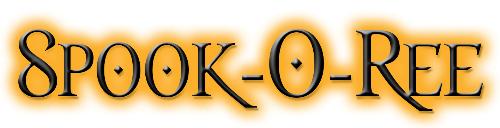 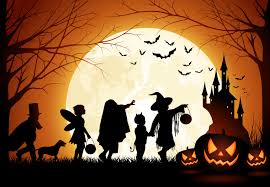 October 26th - 27thSmilin V Scout Ranch in Liberty Hill$20 per youth/$5 adult (children under 5 free)Saturday the 26th1-5pm Carnival type activities for the entire family5-6pm Dinner provided by your family or Pack and change into your costume6-7pm Halloween Cartoons at the pavilion by the staff while families/packs decorate their campsite.7-8 pm Tent-Or-Treating8-9pm More Halloween cartoons/Stargazing and not so Scary Haunted Trail Hike10pm Lights out and time to go to sleep in your tent with your familySunday 27th7-9am Breakfast with your family or Pack 9am Scouts Own Service11am Everyone enjoys their drive home** If your pack/ family wants to enjoy the evening fun you must bring candy for the Tent or Treat and decorate your camping area. Otherwise just come for the fun afternoon activities from 1-5pm.** Please indicate at time of registration if you will be staying for the evening or just the afternoon. Register at http://bsacac.org/activities/for_cub_scouts. Registration for this event OPENS August 31st.